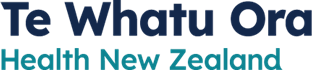 
New Zealand Vancomycin resistant Enterococci (VRE) infection prevention and control guidelines7 September 2023About this documentThis guidance document has been developed by the VRE Infection Prevention and Control Technical Advisory Group using international guidance and resources to enable healthcare facilities develop their own policies and procedures based on their environment when providing patient care. This is a living document and as such updates and changes may occur as new information becomes available.  IntroductionVancomycin resistant Enterococci (VRE)Enterococci are bacteria that usually live harmlessly in the gastrointestinal tract and female genital tract. Some strains may acquire genes that cause resistance to vancomycin, an antibiotic used in serious infections due to Enterococci. Most people with VRE are colonised and infections only develop in around 10% of people with VRE. Infections are more likely in people with immune compromise (critically ill patients or cancer patients), those receiving broad-spectrum antibiotics, those with indwelling catheters or central lines and those on haemodialysis. VRE may be shed into the environment from the gastrointestinal tract. It is able to survive for weeks or months in the environment. 1.2 Current situationVancomycin resistant Enterococci are non-endemic in New Zealand hospitals but there are sporadic cases and clusters reported each year. Outbreaks have occurred in NZ hospitals over the past several decades, but all have been contained so far. These guidelines have been developed as part of a response to a recent localised rise in cases. The VRE Technical Advisory Group recommends all hospitals in NZ to be alert and have measures ready to be implemented if cases are detected. 1.3 Core principles of VRE containmentVRE is non-endemic in our hospitals. Detection of one case of VRE should result in appropriate and timely containment response.Rapid detection and isolation of VRE patients and contacts is an essential strategy in successful containment. Detection of a VRE case should trigger screening of all contact patients according to a strategy of concentric circles.Core measures should be in place in all healthcare facilities.In those healthcare facilities with VRE clusters or outbreak, variable measures may be introduced depending on the local risk assessment and resources.A person’s VRE status should never interfere with the provision of appropriate, high quality care. No one should be refused admission or access to care in a community or hospital setting solely due to being colonised or infected with VRE.1.4 Two level approach:Core measures should be employed across all healthcare facilities. These core measures aim to minimise the transmission of MDRO.Extended measures/variable measures: those that are employed in response to a specific event.1.5 Target groups for these recommendationsInfection prevention teams, clinical staff, operational leadership of acute healthcare facilities.Clinical staff and managers of Aged and Residential care facilities.For clinicians and staff working in other community-based health care settings we recommend reinforcement of standard precautions for all patient care interactions.1.6  Related standards:NZS 8134.3:2021– Ngā Paerewa Health and disability service standard. NZS 4304:2002 – Management of Healthcare WasteAS/NZS 4146:2000 – Laundry practiceModes of transmissionTransmission from patient to patient usually occurs by:Direct contact with contaminated hands of health care personnel or colonised patientsIndirect contact with contaminated surfaces around the patient (especially bed surfaces, door handles, call bells and patient toilet) or contaminated medical and patient care equipment.Both modes of transmission can be interrupted by effective hand hygiene and environmental cleaning. 2.1 Risk factors for carriage of VRESevere co-morbidities (e.g. renal patients on haemodialysis, solid organ or bone marrow transplant patients)Recent hospitalisationProlonged hospital stay.Admission to ICUIndwelling medical devicesTreatment with broad spectrum antibiotics or vancomycin 2.2 Patient factors increasing risk of transmission of VREPresence of discharging wounds that cannot be contained by a dressing.Presence of a stomaDiarrhoea or uncontained faecal incontinence.Poor compliance with, or inability to manage own personal hygiene. 2.3 Risk factors for VRE infection in healthcare settings Transplant patientsSeverely neutropenic patientsPatients on ICU, PICU or NICUPatients with indwelling medical devicesDefinitionsVancomycin resistant Enterococci: Usually strains of E. faecalis or E. faecium which have acquired genes that cause resistance to vancomycin, an antibiotic used to treat serious enterococcal infections. This is a form of transmissible resistance. It is not yet endemic in NZ.VRE colonisation: VRE identified on screening sample in the absence of symptoms or signs of infection. Colonisation is usually around 10-fold more common than infection. VRE infection: VRE identified in a culture from a clinical sample taken from patient with signs or symptoms of infection. VRE confirmed case: Patient with positive VRE culture (clinical or screening sample). A VRE case may have colonisation or infection. A VRE case will remain a case (“active”) until requirements for de-classification have been met, after at least one year from initial identification.Possible case:  molecular detection of Van gene pending culture confirmation.VRE contact: Patient who has shared room/toilet facilities for ≥24 hours.  Possible VRE contact: a patient admitted to a hospital in New Zealand with a known VRE outbreak or patient who has been in an overseas hospital or received treatment in a renal or oncology unit within the last year (other MDRO screening will apply also).Outbreak: A single case with no known clinical or molecular epidemiological link to a transmission area (within NZ or overseas). The response may be further refined at a facility level based when further clinical information or molecular typing information available. All healthcare facilities (irrespective of recent VRE cases/clusters/outbreaks): Core measures4.1  Clinical governance and quality improvement systems Ensure healthcare facility policies and procedures on multidrug resistant organism (MDRO) screening, transmission based precautions, environmental cleaning and surveillance are reviewed regularly and are fit for purpose.Ensure there is timely access to expert advice and escalation pathways are clear.Ensure there is appropriate facility level monitoring of MDRO including VRE to be able to detect VRE clusters in timely manner.Ensure all relevant clinical staff have education on their role in risk assessment, screening, and communication of VRE (and other MDRO) status to ensure appropriate care is facilitated.Ensure processes operating to place national alert on patients identified as colonised/infected with VRE, or who are VRE contacts requiring further screening. 4.2 Standard precautionsStandard precautions, including hand hygiene, are essential measures to prevent transmission of infections in healthcare facilities. Standard precautions include hand hygiene, patient placement, use of personal protective equipment based on risk assessment, environmental cleaning, aseptic technique, handling and disposal of sharps, cleaning/reprocessing of reusable equipment, waste management and linen management. Of these, hand hygiene and environment cleaning (including of equipment) are critical in preventing VRE transmission. Ensure standard precautions, particularly hand hygiene and environmental cleaning, are practiced well and consistently.Monitor quality of cleaning and of hand hygiene regularly with feedback to staff and appropriate governance group(s).Transmission based precautions should be used in addition to Standard precautions for patients who may be infected or colonised with infectious pathogens, specifically to prevent transmission of infections. In cases of VRE; Gloves and plastic aprons should be worn when in direct contact with patients  or patient’s immediate environment.Ensure adequate supplies of PPE are available outside of patient room and good adherence to donning and doffing including waste management and adherence to hand hygiene.4.3 Antimicrobial stewardshipAntibiotic overuse and misuse is a driver for antimicrobial resistance and high use of broadspectrum antibiotics including vancomycin, carbapenems, cephalosporins and ciprofloxacin have been implicated as impediments to controlling VRE outbreaks. Ensure antimicrobial stewardship processes in place proportionate to the needs of the healthcare facility.Healthcare facilities with no recent VRE cases or admitting a known VRE case:  ScreeningAs a minimum, perform VRE screening on any patient transferred from a healthcare facility with recent/current outbreak/cluster or who have been admitted there within preceding 12 months (as well as screening for other MDRO as appropriate). Some facilities may prefer to screen all patients with admission in the preceding 12 months to any hospital out of district (e.g. another NZ district or an overseas hospital). This includes patients receiving haemodialysis in another district or overseas.Further information available in Appendix 1. VRE case managementIf VRE identified from screening or from a clinical sample, or if admitting patient with known colonisation or infection with VRE, the following measures are recommended:Patient alert: national alert linked to NHI should be placed on electronic medical record/patient management system for all patients colonised/infected with VRE. Communication between transferring/receiving teams should occur at admission/discharge/transfer.Room placement: single room with own toilet facilities is recommended.A dedicated commode can be used for the duration of the patients hospital stay if no en-suite toilet. Commode to be kept in patients room.Toilet facilities must not be shared with any patient who does not have VRE.if no single rooms available cohort with another patient with VRE is acceptable.Cohorting with patients with other MDROs (especially MRSA) is not acceptable. If single rooms are limited prioritise those patients who have risk factors for transmission e.g. diarrhoea or uncontained faecal continence, urinary incontinence, discharging wounds that cannot be contained by a dressing.  Contact precautions:Use of gloves and apron/gown on entry to room.Contact precautions to be used during the duration of the admission in patients with VRE colonisation or infection.Patient movement: Limit patient movement/transfers between rooms/services to only those which are clinically necessary.Patient hand hygiene: Patients to be reminded and or supported to perform hand hygiene (use of alcohol impregnated towelettes on dinner tray, provision of alcohol hand gel for patients assessed as low risk/cognitively competent) at key times including; after using toilet, before eating and before leaving room.Patient care equipment: Use disposable or patient dedicated equipment.Dispose of single use items as clinical waste.In situations where equipment must be shared a process should be in place to ensure appropriate cleaning and disinfection has occurred before use on another patient.remove non-essential items from the room.Enhanced environmental cleaning for patient room: Increase frequency of cleaning especially high touch areas (call bell, bed rails, door handles, light switches and commodes) and bathrooms. Cleaning order should be top to bottom, and clean to dirty.Products used for cleaning and disinfection should be approved for use against VRE and be a hospital grade product. Processes should ensure adequate dwell/contact time. Detergent physical cleans should always occur before chemical disinfection (2-step process); use of a 2 in 1 detergent/disinfectant product may be used provided physical/mechanical cleaning is still performed.At transfer/discharge from room, terminal clean of room should be undertaken before use by another patient.Waste management: manage according to local processes for infectious waste.Linen management: manage according to local processes for infectious linen.Contact tracing: If VRE identified in patient during admission, screening of room contacts should be performed. This requires two rectal swabs/faeces samples taken at day 0 and 7. Where possible, contacts should be placed in pre-emptive contact precautions while waiting for results of all samples. For patient’s discharged before day 7, ensure processes operating to place national alert on patients identified as colonised/infected with VRE, or who are VRE contacts requiring further screening. Healthcare facilities with recent or ongoing VRE outbreak/cluster In addition to core measures (outlined in sections 4 and 5), heathcare facilities managing VRE cluster/outbreak may implement the following measures depending on local situation.6.1 Additional Core measuresFormation of an Outbreak Management Team: Where available, this should include infection specialists (Infection preventionist, clinical microbiologist and/or infectious diseases physician) hospital executive representative, nurse leadership, communications lead, housekeeping/cleaning and may also include data analyst/expert, laboratory representative, logistics/procurement representative. Aim is to assess situation and enable timely, appropriate decision making on interventions and resource allocation for containment of outbreak.Communication/ information sharing: Inform clinical staff and management according to local outbreak and communication protocols.Inform involved patients and their whanau (patient information leaflets).Promote standard precautions: enhance further actions to maintain high adherence with Standard Precautions (especially hand hygiene, environmental  cleaning) in all parts of the hospital. Implementation of transmission based precautions/room placement: Place VRE cases under contact precautions. Implement cohorting if needed.Place VRE contacts under pre-emptive contact precautions. Do not cohort with confirmed VRE cases while contact undergoing screening. May be cohorted with other VRE contacts.Avoid sharing of toilet facilities with any other patients.If not already, consider using disposable antimicrobial curtains. Systematic screening: consider implementation of systematic screening in high risk areas or more broadly during outbreak e.g. screen all patients on same hospital ward at the beginning of an outbreak or on wards with ongoing VRE transmissions (weekly or at admission and discharge).Enhanced environmental cleaning: arrange educational meeting with cleaning staff and supervisors. Consider use of observational audit and review of quality measures for cleaning. Review resourcing for cleaning team. Consider use of cleaning champions. Patient skin contaminationConsideration of use of Chlorhexidine-saturated (CHG) wipes to reduce VRE contamination of patients skin (who have no known allergies for CHG) in high risk wards and units such as ICU.6.2 Variable measuresImplement enhanced measures depending on size of outbreak and available resources:Patient placement/cohorting: if larger numbers of patients affected or cases concentrated to one area, organise outbreak response zones. Arrange 3 dedicated zones (Traffic light system), preferably with dedicated staff (‘cohorting’) for each zone, if resources allow:VRE/Red zone: accommodate VRE cases.Contact/Orange zone: accommodate contact patients without a complete set of negative screening results.Clear/Green zone: patients who were not contacts or who have tested negative.Allied health and visiting clinical teams are asked to group their patient activities to avoid multiple entries in to the VRE/Red zone.AMS interventions: restriction of vancomycin, cephalosporins, ciprofloxacin.Environmental cleaning: Perform review/audit of patient furniture and room equipment including; chairs, mattresses, room furniture, call bell. Remove/replace furniture or equipment which is cracked/damaged. Remove fabric chairs and replace with chairs with vinyl or other wipeable surface.Perform deep cleaning of staff zones and shared patient zones in affected wards/units, including clean utility, dirty utility, storage rooms, staff stations, patient lounge/whanau rooms, staff break rooms.In addition to manual cleaning, consider implementation of non-touch technologies such as hydrogen peroxide vapour or UV-C light for terminal/deep cleaning. Note, these technologies can only be used in rooms without people present in room and must be used by trained staff.Enhanced systematic screening: Enhanced screening of at risk populations may be required. Consider regular screening at admission and discharge from high risk units: cancer ward, ICU, NICU, dialysis unit. This should be determined by the Outbreak Management Team or equivalent eg IPC team.Consider one off or regular screening of whole wards or whole hospital to determine unit/facility-level prevalence. This is particularly helpful if VRE identified in clinical specimen(s) from a patient outside of affected area because this indicates high likelihood of undetected cases.Prevalence or surveillance screening may be indicated when VRE cases are genomically, but not epidemiologically linked, and contact tracing alone is not controlling the outbreak.Staff screening: is not recommended as part of outbreak response. Adherence to standard precautions is sufficient for safe staff practice.Transferring patients to other healthcare facility: introduce pre-transfer screening of patients discharging from healthcare facility with VRE outbreak to another hospital or to an ARC facility. Ensure communication of VRE (or screening) status to receiving facility.Visitor policyVisiting patients with VRE should be in accordance with local policy, and at a minimum should include:All visitors should inform staff prior to entering roomWhere able, limit visitor numbers in room. Visitors should be advised not to visit multiple other hospital patients Visitors should perform hand hygiene with alcohol-based  hand rub on room entry and exitVisitors should not use patient bathroomsVisitors should not eat and drink in patient roomThere is no requirement to screen visitors for VRE.VRE clearance/removal of alertPeople may remain colonised with VRE for long periods, in many cases months or years. There is no decolonisation treatment available. It is essential that the Infection prevention staff are involved in decisions regarding clearance and removal of a VRE alert. Healthcare facilities should follow local policies. In the absence of these, the following procedure is a reasonable approach to clearance and discontinuation of contact precautions:Any infection caused by VRE must have resolvedMore than 12 months have elapsed since the last positive specimenThree consecutive VRE negative rectal swabs/faecal samples taken at least one week apartManagement of VRE patients within healthcare settings: Haemodialysis unitFollow local processes for managing patient with MDRO.Ideally dialyse in separate room/area; if not possible, dialyse in station at end of unit away from othersStaff to follow standard precautions.PPE should be used, (gloves, apron) for tasks as per standard precautions (e.g. close physical contact, exposure to blood/body fluids)Wipe all surfaces contacted by patient including patient care equipment  with suitable detergent/disinfectant product prior to use by another patient or staff member. Diagnostic imaging/proceduresProcedures/imaging should be performed as necessary for patient care but minimise to those procedures necessary for clinical decision making and care provision.Standard precautions including hand hygiene must be practices by all staff in attendance.PPE should use (gloves, apron) for tasks as per standard precautions (e.g. close physical contact)Patients may sit in waiting area provided all discharging wounds are covered and patient is continent. Minimise wait times where possible.No need to book patients last on list.Wipe all surfaces contacted by patient including patient care equipment  with suitable detergent/disinfectant product prior to use by another patient or staff member. TheatreNo need to book patients last on list due to high standard of cleaning between patients.Bed linen should be changed as close as practical to scheduled procedure time.Patient should bathe and change into theatre gown as close as practical to scheduled procedure time.Usual practices within theatre environment will prevent spread of VRE provided they are followed well. Ideal to minimise number of staff in theatre and to reduce number of staff in direct contact with patient and surroundingsDecontaminate electronic equipment with large alcohol wipe or disinfect according to manufacturer’s instructions. Change bacterial/viral filter on single use anaesthetic circuits between each patientNo special requirements for management of waste, linen and instruments used in theatre environment. Follow usual protocols. Usual cleaning processes for cleaning theatres between procedures are sufficient to prevent transmissionWhen patient discharged from perioperative area, all surfaces and patient care equipment in the patient zone should be cleaned with an appropriate detergent/disinfectant product. Outpatient clinics Standard precautions including hand hygiene must be practiced by all staff in attendancePPE should be added (gloves, apron) for tasks as per standard precautions (e.g. complex wound care, assistance with enterostomies, assistance with toileting)There is no need to book patients last in clinicPatients may sit in the waiting area providing all discharging wounds are covered with clean dressing and patient is continent and able to perform hand hygiene before entry to clinic roomWipe all surfaces contacted by patient including patient care equipment with suitable detergent/disinfectant product, prior to use by another patient or staff member9.5 Hospital Therapy roomsFollow local processes for managing patient with MDRONo requirement for patient to be last on list  Standard precautions including hand hygiene must be practices by all staff in attendancePPE should be added (gloves, apron) for tasks as per standard precautions (e.g. close physical contact)Patients may sit in waiting area provided all discharging wounds are covered and patient is continent.Patients to be provided means to sanitise hands before entry into therapy room.Wipe all surfaces contacted by patient including patient care equipment  with suitable detergent/disinfectant product prior to use by another patient or staff member.9.6 Patient transfer services (ambulance/aeromedical transfers)Where possible dedicated transport should be provided; where not possible, shared transport is acceptable provided all discharging wounds are covered and patient is not incontinent.Standard precautions including hand hygiene should be practiced by all staff.PPE only required if close physical contact with exposure to body fluids is anticipated during patient transfer.Frequently touched surfaces in the transport vehicle should be thoroughly cleaned with an appropriate detergent/disinfectant product after transporting patient and before vehicle is used for any other transfers.Patient discharge informationPatients with VRE colonisation or infection should be provided with information on what this means for them and their family. Key principles include:No change to their usual activities required (including visiting others, going out of their residence, or having visitors)Maintain good personal hygiene – wash and dry hands after using the toilet or touching a wound or urinary catheter or stoma bag (if applicable) and before preparing food.Advise other healthcare providers that you were positive for VRE (notifications can sometimes take time to advise other healthcare providers such as primary care)Contact healthcare provider if any wounds become red, swollen or inflamedInformation should be in an easy to read format and available in different languages.Management of deceased patientsStandard precautions should be followed including the appropriate PPE. A body bag is not indicated. Appendix 1: Interim screening recommendations This section is under review. Further updates will follow. In the interim, the following recommendations are made.All acute healthcare facilities should have a policy for screening for MDROs including VRE that is appropriate to their environment and the situation. This could include the need to set up a local or regional IMT.As a minimum, present recommendations include focus on higher risk situations and areas:If VRE has not been identified at your facility, recommend admission screening on patients who have been hospitalised or received haemodialysis in a centre within a transmission risk area within the preceding 12 months (within NZ or overseas).Risk assessment and contact tracing should be initiated if a patient is identified with VRE who has not been isolated, and the patient has shared a room or bathroom with others. A local or regional outbreak committee should be set up to manage VRE clusters. Additional strategies including regular screening of patients in high risk units may be instituted. Admission screening on patients being admitted to ARC, ICU, transplant, haematology or renal unit or any other higher risk units as identified by local IPC service may also be indicated when transmission links are unknown. Regular screening of patients receiving on-going medical treatments or interventions or who remain in wards or units identified as a  high risk area or patient.Screening and testing enable early possible identification of cases and decreases the risk of cross transmission to other susceptible patients.Routine screening of healthcare staff is not recommended. People who have had an infection or are colonised with VRE are considered to be colonised indefinitely at this time and must always remain in contact precautions for all hospital admissions.  Appendix 2: Detailed recommendations on cleaningVRE can persist in the environment on surfaces for several months. Increasing daily regular cleaning schedules within the healthcare environment and for patient shared equipment is critical to prevent on-going transmission. Increase frequency of cleaning and ensure daily cleaning occurs focusing on High touch / used areas and items such as toilets, commodes and items within the patient space.Physical cleaning is the first most important step that needs to be undertaken in the cleaning process. Disinfecting before cleaning is not recommended. Dedicated cleaning staff/crews with nominated supervisors to ensure that cleaning is done to a high standard and use of audits targeting high risk areas, wards and units is of benefit. Staff education to inform on the persistence of VRE within healthcare environments including the importance of hand hygiene, PPE requirements and recommended cleaning and disinfection products.Cleaning schedules and audits of areas should be readily available focussing on high touch surfaces such as light switches, patient call bell, toilet flusher, faucets (taps), bedside table and locker. Rooms should be cleaned last in ward settings.Floor cleaning- mop heads should be changed and bucket cleaned after floor cleaning in patient’s room/cohort bay completed.Process for cleaningCleaning with detergent and water needs to be done before disinfection chemicals are applied to remove any gross soiling. Cleaning should progress from high surfaces to low surfaces and from least soiled to most soiled. For ease and efficiency a one -step approach using products that contain both a detergent and disinfection component (2 in 1)) and is certified as effective against VRE can be used.Chemicals effective against VREHydrogen peroxide (impregnated wipes) can be used for effective decontamination of VRE from patient contact surfaces.Sodium Hypochlorite (1000ppm) available chlorine is suitable for use but care and caution must be taken to ensure manufacturer’s instructions for cleaning and compatibility. For ease and safety ready diluted products could be sought to ensure the correct dilution is achieved. All products containing hypochlorite should be used within 24 hours due to deterioration of chemical and efficacy. The CDC have a comprehensive list of registered chemicals and products against selected EPA- Registered Disinfectants including VRE. Note: this list is not New Zealand based however may provide some guidance for suitable products available in New Zealand through IPC services and procurement. As with all cleaning products adherence to the manufacturer’s guidance on use, dwell time and personal protective equipment must be adhered to. Safety – Staff undertaking all levels of cleaning (daily, enhanced and terminal cleans) should understand all safety aspects of use and storage of the chemicals they are using and ensure that any additional PPE is worn to that of contact precautions, as recommended by the manufacturer. Discharge cleaningOn discharge of patient, a terminal clean should be undertaken as per local hospital IPC guidelines including; • all horizontal surfaces• all patient care equipment• all items that may have come into contact with the patient or staff hands• the walls.Privacy curtains should be changed and laundered if they are not disposable. Consideration should be given to discarding less expensive items that are difficult to decontaminate. Non-touch technologiesFacilities that use non-touch disinfecting equipment (electro-static, hydrogen peroxide vaporisation or UV) can be used after the initial cleaning with a detergent solution has been performed. Dispose of any unused items (eg wound dressing packs, boxes of tissues, unopened non-perishable food items).Ambulance/patient transport vehiclesKey points Perform hand hygiene and don disposable gloves and any other appropriate PPE.Place any used linens/blankets as per policy.Clean all vertical and horizontal surfaces working from the top to bottom and clean to dirty.Wipe all external surfaces.Dispose of all used PPE cleaning materials safely and appropriately and as per waste policy.Perform hand hygiene.Refer to own cleaning policy for full instruction for after every patient and contact precautions cleaning.Waste managementInfectious clinical and controlled waste should be disposed as per NZS 4304:2002 or alternative acceptable standard (ISO,145001)Ensure regular emptying of waste to avoid over-filled bins. Linen and laundryLinen should be handled as per local hospital IPC guidance and in accordance with AS/NZS 4146:2000Privacy curtains should be changed and laundered if they are not disposable. Consideration should be given to discarding less expensive items that are difficult to decontaminate.Appendix 3: Management of a resident with VRE in Aged and Residential Care FacilitiesResidents who become colonised with VRE should have no restrictions placed on their quality of life or daily activities of living. Standard and contact precautions should be used for staff as appropriate, and residents should be supported to maintain basic hygiene needs. Residents who have cognitive impairment will require additional support as there is risk of greater contamination to the shared environment. It is important that a risk assessment and plan for individual residents has been developed with support of IPC to provide the appropriate management of VRE positive residents.  Note differences in management as this is a resident’s home environmentCore measures:Education and awarenessPatients do not need isolation and contact precautions provided:No uncontained faecal incontinenceAny draining wounds are able to be contained within dressingsNo enterostomiesResidents can reliably perform hand hygiene (including with staff assistance)Visitors to residents should be advised on good hand hygiene practices through use of alcohol-based hand rub before and after visiting resident.All staff should adhere to standard precautions including hand hygienePPE (apron, gloves) may be required when performing tasks that involve exposure to body fluids (assistance with toileting, managing of complex wounds, managing enterostomies)Screening:screening at admission is not routinely required but may be helpful when receiving resident from healthcare facility where known VRE cluster/outbreak ongoingscreening of contacts within ARC facility not required unless directed as part of outbreak responsescreening of staff is not required. Adherence to standard precautions is sufficient for safe careCleaning: detergent/disinfectant products appropriate for use against VREHigh touch areas (including commode and/or toilet) plus daily cleaningAntimicrobial stewardship:Judicious use of antibiotics and avoidance of broad spectrum antibiotics may help limit increase of MDRO in ARC facilitiesAppendix 4Traffic Light SystemThe following information for staff shows an example of how to operate a “traffic light system” for cohorting patientsAppendix 5:  Appendix 5 Example of flow diagram for outbreak response